Form No.						                         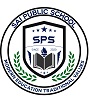 Shardapuram, Saman Bandh, Rewa (M.P.)APPLICATION FOR ADMISSION CLASS…………..Scholar No……………                 Session- 20……….20………..	            Admission Date……………...                                                                                                                        Gender- Boy              Girl Applicant (Full Name in Hindi)……………………………………………………………………………... (in English Block Letters)…………………………………………………………………………………...Father’s Name ……………………………………………..……Occupation………………………………Mother’s Name………………………………………………..... Occupation………………………………Name of Local Guardian ……………………………………..….Relationship……………………………..Address (Permanent )………………………………………………………………………………………..Address (Local)………………………………………………………………………………………………Domicile Certificate …………………………………………………………………………………………Contact No. Residence (Father)……………………(Mother)……………………(Guardian)……………...Date of Birth (In Figures)…………………………(Please furnish T.C. Original Copy & Copy of Birth Certificate issued by birth registration officer)(In Words)………………………………………………………………………………………………...…(i) Nationality………………… (ii) Religion…………………….(iii) Mother tongue ………………...….(iv) Caste………………………(v) Category SC/ST/OBC/Minority/General/Muslim……………………. Physical disability/Orthopedic, Eye, mental, Others,………………………………………………………..Details of Last Examination :-(a)  Class ………….(b) Year…………..…(c) Result…………(d) Division……………/Grade…………....Annual Income of Parents …………………………………………………………………………………...Last School Attended………………………………………………………………………………………..From which Board you Cleared last Examination …………………………….Roll No.……………………DECLARATIONI solemnly declare that the information furnished above is true and correct to the best of my knowledge and belief. I shall be responsible for the good and satisfactory conduct of my ward, who will always abide by the rules and regulations of the school. I further declare that my ward will not indulge in any unwanted activities failing which the decision taken by the school will be acceptable to me. I further declare that my ward will not use any vehicle or mobile phone. As per CBSE laws 75% attendance is mandatory. The School is free for disciplinary actions. Sign. of Guardian/ParentsAdmitted in Class………………Section…………………					PRINCIPALOFFICE USE ONLYForm Issued by (Name) : ……………………………………Date……………….                Signature…………Please enclose following document: (1) Photocopy of Last year Mark sheet                (2) T.C. of Last School attended               (3) Student & Parents Aadhaar Card Photocopy (4) Bank Pass Book Photocopy 